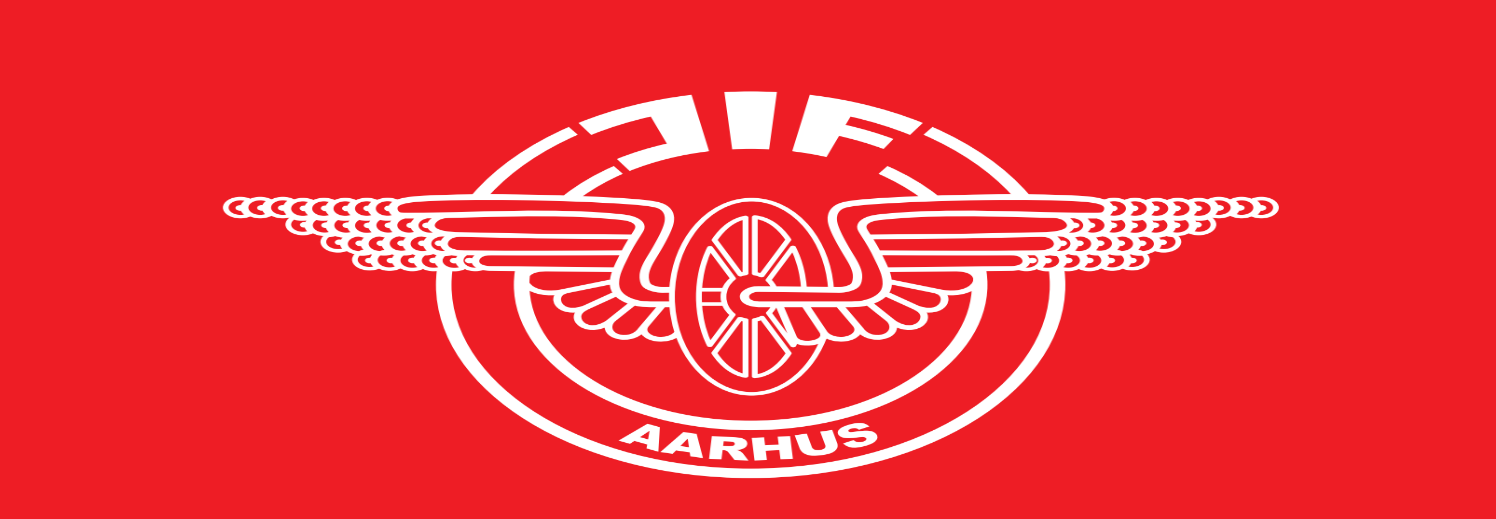 	Generalforsamling.Udskudt til senere i 2020 kl. 19.00 i Klublokalerne Ny Banegårdsgade 42Dagsorden:Valg af dirigent.Protokol (Referat fra sidste generalforsamling)Formandens beretningRegnskabBudgetIndkomne forslag ( sendes til Bestyrelsen 14 dage inden. )Valg til Bestyrelsen:Næstformand : Steen Renè Lauersen,Kasser: Jan Larsen og  Flemming Monsrud. Alle modtager genvalgSuppleant Annette Iversen. Modtager genvalg.1 stk. Bilagskontrollant for 2 årSamt 1 stk. Bilagskontrollant suppleant: for 1 årDiv. Afd. Formænd vælges for 1 årEventueltAfslutning.Efter Generalforsamlingen er JIF-Aarhus vært ved et lille traktement     På Bestyrelsens vegne.Frank H. Andersen.                                        www.jif-ar.dk